		TAXE APPRENTISSAGE 2022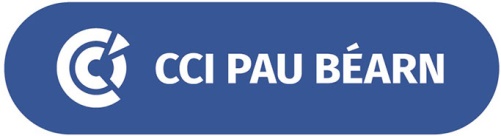 (salaires 2021)Bordereau versement solde 13%Concerne toutes les entreprises ayant au moins 1 salariéVous êtes exonéré si vos salaires bruts sont inférieurs ou égaux à 114441€et que vous avez embauché un apprenti en 2021VOTRE ENTREPRISE :SIRET :…………………………………………………………………………………………………………………………………………………DENOMINATION :……………………………………………………………………………………………………………………………….ADRESSE :……………………………………………………………………………………………………………………………………………..…………………………………………………………………………………………………………………………………………………………….PERSONNE A CONTACTER :…………………………………………………………………………………………………………………..TEL :………………………………………………………………MAIL :……………………………………………………………………………VOTRE CALCUL :Masse salariale brute 2021 x 0,68% x 13% = Montant affectable au choix………………………………………….€ X 0,0068 x 0,13 =……………………………………………....€VOTRE CHOIX D’AFFECTATION : Orientation Apprentissage CCI PAU BEARNVOTRE PAIEMENT :Par chèque à l’ordre de la CCI PAU BEARNPar virement référence TA 2022 (joignez votre ordre de virement)Bordereau accompagné de votre règlement à retourner à :CCI PAU BEARN Taxe Apprentissage21 rue Louis Barthou 64001 PAUVotre reçu libératoire sera adressé au contact précisé ci-dessus.Toutes vos questions à apprentissage@pau.cci.frc/banquec/guichetN° de compteClé RIB16906000260111522502177IBAN : FR76 1690 6000 2601 1152 2502 177IBAN : FR76 1690 6000 2601 1152 2502 177IBAN : FR76 1690 6000 2601 1152 2502 177IBAN : FR76 1690 6000 2601 1152 2502 177BIC : AGRIFRPP869BIC : AGRIFRPP869BIC : AGRIFRPP869BIC : AGRIFRPP869